Martes 12   de mayo, 20201º ESOPara dudas, puedes contactar conmigo en el siguiente e-mail: miguel.sanjose@sanviatorvalladolid.com UNIDAD 3Workbook Pag. 221 Complete the definitions with a type of house. Match four of them to the pictures.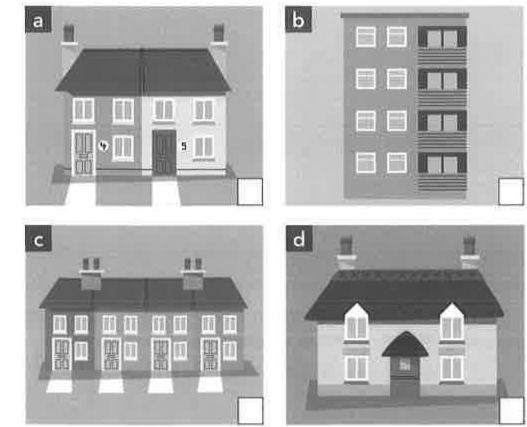 2 cottage 3 bungalow 4 terraced house 5 flat 6 semi-detached house a 6 b 5 c 4 d 12 Find these words in the wordsearch: 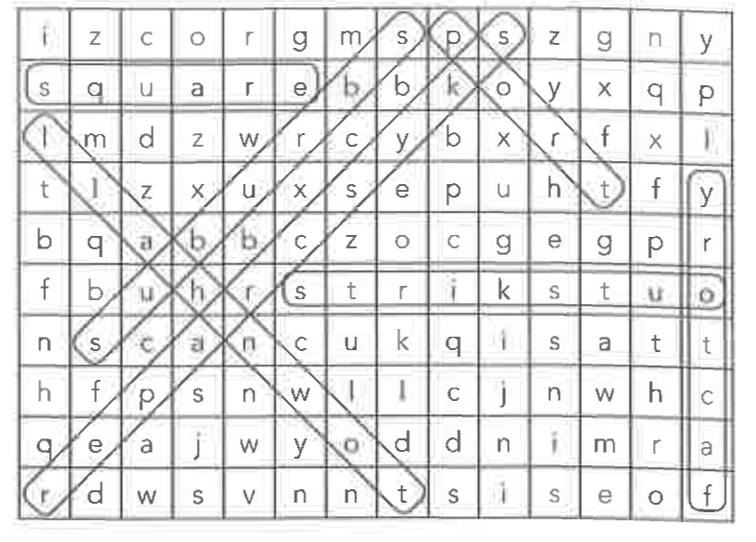 3 Complete the sentences with an appropriate adjective from the box.1 clean 	2 lively 	3 crowded/busy 	4 historic 	5 quiet PAGINA 22 Y 234	Label the picture of the house.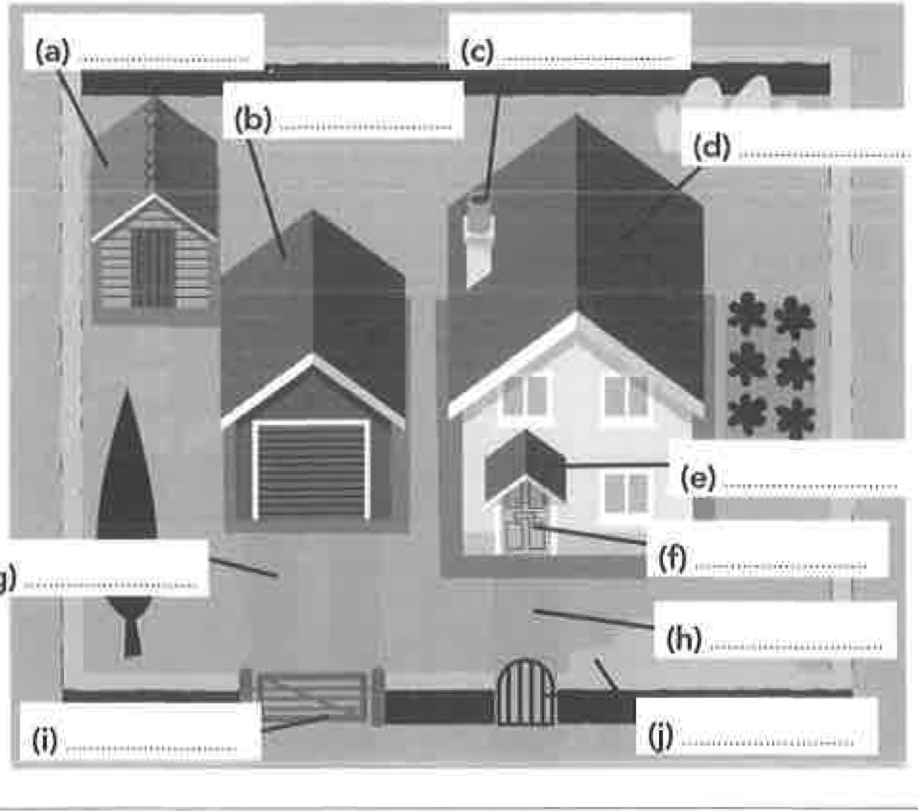 ________________________________________________________________________________________________________________________________________________________________________________________________________1 Look at the sentences from the text. Underline in red  the verbs in the present perfect simple and underline in blue  the verbs in the past simple.Freiburg has been an eco-city for many years. The historic city centre has been car-free since 1973. It ail began in the 1970s, when local people were strongly against plans for a nuclear power station.  Rolf Disch started with his house 20 years ago.This remarkable eco-city has won many awards.2 Complete the grammar rules with these words.We use the present perfect simple to talk about an event in (a) __________________    without saying when it happenedd We use it to talk about recent events that have a result in(b) __________________    We also use It to talk about actions or situations that (c) __________________    in	the	past but (d) __________________    In the present.We use the past simple to describe (e)	__________________       actions	in	the past. We also use it when we mention the (f) __________________    moment in the past when something happened.